Publicado en Zaragoza el 07/01/2020 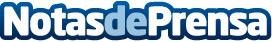 Las principales razones por las que jugar a padel por mundopadel.euEl padel es uno de esos deportes que cada día se está poniendo más de moda, aquí vienen las principales razones por las que el jugar a padel tiene unos beneficios incalculablesDatos de contacto:Paco613988920Nota de prensa publicada en: https://www.notasdeprensa.es/las-principales-razones-por-las-que-jugar-a Categorias: Nacional Sociedad Entretenimiento Otros deportes Consumo Pádel http://www.notasdeprensa.es